Final Project Rubric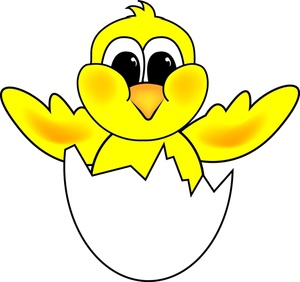 Beginner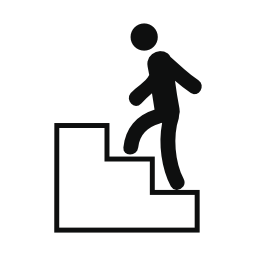 Getting there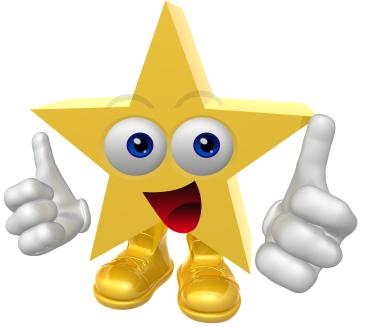 BestVocabulary Use only the original story charcters  Use less than 3 animals charcters in additon to the orignal charcters.Use 3 or more animal chacters in additon to the orignal charcters.SpeakingStudents recall three charcters  Recall all the charcters in the storyRetell the story.Apperance The product is not clearThe pruduct is clearThe pruduct is clear and nice looking 